1. „Lotte ja Bruno FRUUTI kogumismäng’’ on ajavahemikus 16.07.2018 kuni 16.09.2018 Selveri tarbijamäng (Edaspidi kampaania), mida korraldab GKR Trade OÜ, aadress: Pärnu maantee 139e/2, 11317, Tallinn (edaspidi Korraldaja).2. Kampaanias osalemiseks tuleb Selverist osta 2 Lotte ja/või Bruno FRUUTI smuutit ning tšeki esitamisel saab Selveri infoletist põrkepalli. Põrkepalle on 10 erinevat ja need on pakendatud pimepakkidesse. 2.1. 5 erineva põrkepalli kokku kogumisel saab võitja suure Lotte või Bruno kaisulooma (kõrgus 40cm), mille saab kätte Korraldaja kontorist. Pallide kokku saamisel tuleb teavitada Korraldajat e-mailil kampaania@fruuti.ee või kirjutada meile Instagrami (#fruutismuuti) või Facebooki (@fruutismuuti) kontole ning kokku leppida auhinna kättesaamise aeg.2.2. Kaisuloomi väljastatakse kuni 16.09.2018.3. Kampaania toimub 45 Selveris, kus Lotte ja Bruno FRUUTI müügil on.4. Kõik kampaaniast tulenevad vaidlused lahendatakse vastavalt Eesti Vabariigi seadustele. Auhindade väljaandmisega seotud maksud tasub korraldaja.5. Kampaania korraldajal on ühepoolne õigus katkestada kampaania ja lõpetada auhindade väljaandmine vääramatu jõu (force majeure) asjaolude ilmnemisel, teatades sellest koheselt kampaanias osalejatele kampaanialehe vahendusel.6. Lisainfo ja reeglid kampaania kohta leiad www.fruuti.ee/lottekampaania või e-maili aadressilt kampaania@fruuti.eeKampaania auhinnad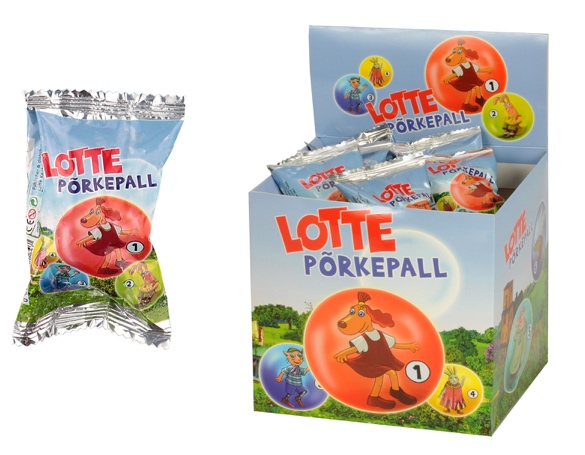 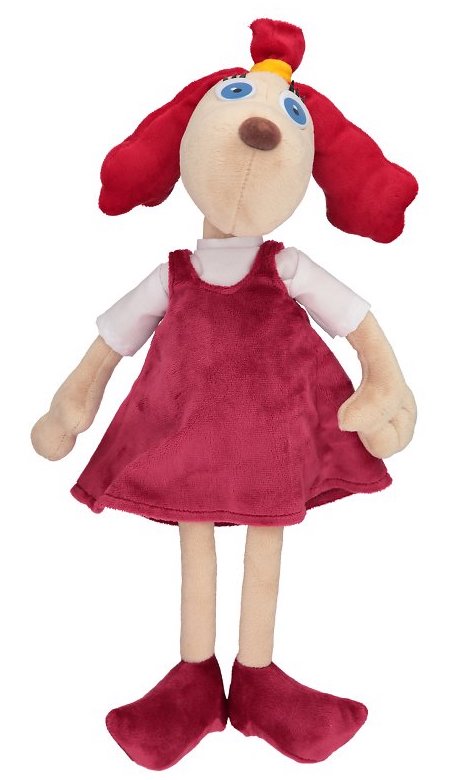 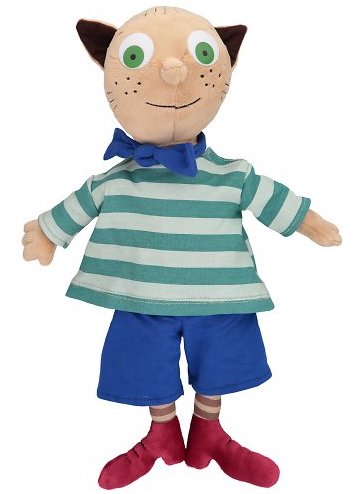 